KRITERIJI OCENJEVANJA-  4.BV pouku na daljavo ste imeli dve  uri glasbene umetnosti na teden.  Pošiljali ste mi odlične  posnetke vašega  petja pesmic, ki smo se jih učili: DO RE MI…. igranje na reciklirana glasbila,  ki ste jih izdelali,  spremljavo petja z lastnimi instrumenti ( plosk, tlesk…).Odločila sem se, da vam  vaše pevske in hkrati instrumentalne posnetke  tudi ocenim. Tisti, ki ste jih že poslali, to potrdite (napišite naslov pesmi, ki ste jo peli ali imenujete doma narejeno glasbilo, na katerega ste igrali). Če želite, še lahko pošljete svoje pevske posnetke tisti učenci, ki jih še niste.  Za pošiljanje posnetkov prosite za pomoč starše. Daljše posnetke pošljite preko We Transferja, kratke pa na e-mail(3.6.2020).Vsi ostali, ki ne želite pevsko ustvarjati, pa izdelajte preprosto glasbilo in snemajte njegov zvok. Igranje na svoje glasbilo  pošljite na kratkem  posnetku. Njegovo vsebino bom ocenila do 3.6..2020.Nekaj napotkov za izdelavo glasbila.Delovni zvezek stran 84.Lončeni bas: potrebuješ plastično posodo ali odpadno embalažo, slamico in balon.https://www.youtube.com/watch?v=Ts90AZB849MRopotulje: potrebuješ odpadno embalažo; papirnati tulec od kuhinjskega papirja, riž, koruzo, …https://www.youtube.com/watch?v=2HboAKWhxB8Boben: plastično embalažo ali plastično vedro in dve leseni palici ali kuhalnici.https://www.youtube.com/watch?v=f-ERknSgEBwČe  imaš  svojo idejo za izdelavo preprostega glasbila, jo lahko uresničiš. Ustvari dva ritmična vzorca in ju snemaj na telefon ali drugo napravo. Primeri ritmičnih vzorcev: 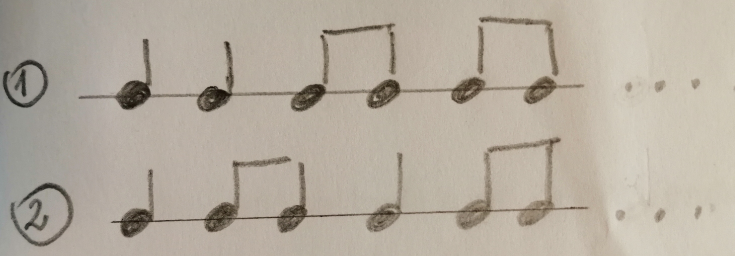 Za morebitna vprašanja sem na voljo. metka.zagorsek1@os-dornava.si